PUBLICIDADAPU A/1 – ACOSTA, Noelia“Ensuciarse hace bien”...El discurso de la contradicción?Resistencia – Chaco – 2007 – 53p.Notas: Contiene un anexo y CDRETÓRICA / DISCURSO PUBLICITARIO / SEMIÓTICA A LA CAMPAÑA TELEVISIVADirector: Sergio RubiolaPU A/2 – ALEGRE, Analí Yael“La eficacia de las propagandas gráficas de los servicios de turismo y salud, ubicadas en el espacio público de la ciudad de Formosa”Corrientes – 2011 – Contiene CD – 187 p.Notas: Contiene encuestasPROPAGANDAS GRÁFICAS / ESPACIO PÚBLICO / MENSAJE / GIGANTOGRAFIAS / PROMOCIÓN DE EVENTOS  TURÍSTICOS / PREVENCIÓN SANITARIADirectora: Lic. Claudia DelvayPU A/3 – ACQUARONE HESSEL, Mariana“Modelo de plan de marketing turístico para la agencia Greco”Corrientes – 2014 – Contiene CD – 98 p.MARKETING / FODA / SEGMENTACION DE MERCADO / MERCADO / COMUNICACIÓN EN MARKETING / TURISMO / AGENCIA DE VIAJE / AGENCIA GRECODirectorA: Lic. Susana BenitezPU A/4 – ARROYO, Bárbara“Estrategias de comunicación de una empresa franquiciada: tijeritas”Corrientes – 2016 – Contiene CD – 102 p.COMUNICACIÓN / EMPRESA FRANQUICIA / PUBLICIDAD / ESTRATEGIA PUBLICITARIA / PELUQUERIA INFANTIL / MERCADOPU A/5 – ALBORNOZ, María de los Milagros  -  (Calificación siete)“El Facebook de la Facultad de Arte, Diseño y Comunicación e interrelación con los alumnos: usos y potencialidades”Corrientes – 2018 – Contiene CD – 46 p.FACULTA DE ARTE / DISEÑO Y COMUNICACIÓN / FACEBOOK / RED COMUNICACIONAL / ESTUDIANTES / COMUNICACIÓN / MEDIO DE COMUNICACIÓN / PUBLICIDAD / DISEÑOPU A/6 – AQUINO ROLÓN, Manuel  -  (Calificación siete)“Millennials y los medios de comunicación para informarse y entretenerse”Corrientes – 2018 – No Contiene CD – 39 p.  – 1 copia FormosaMILLENNIALS / MEDIOS / GENERACIÓN / REDES SOCIALES / COMUNICACIÓN / DIGITAL / TECNOLOGIA / TRABAJO / DISPOSITIVOS Directora: Lic. María Melania Ojeda SnaiderBPU B/1 – BORDON, María Nieves“La inserción laboral del licenciado en Publicidad”Resistencia – Chaco – 2004 – 168 pNotas: Contiene CD de Entrevistas y Encuestas de MediosAGENCIAS DE PUBLICIDAD / MEDIOS DE COMUNICACIÓN / EMPRESAS ANUNCIANTES / MERCADO LABORALDirector: CPN Pablo GruberPU B/2 – BLAZQUEZ ZARZOSO, Alfredo“Campaña de comunicación publicitaria institucional de la empresa” Zeta – Gestiones a distanciaResistencia – Chaco – 2014 – 100 pNotas: Contiene Encuestas COMUNICACIÓN PUBLICITARIA INSTITUCIONAL / IMAGEN CORPORATIVA / IDENTIDAD VISUAL / MENSAJE PUBLICITARIODirector: Cecilia Inés Veloso BalbastroPU B/3 – BARCELÓ, Leandro Emanuel“Planificación y realización de campaña publicitaria para la promoción de la marca miel “Gota Dorada” en la localidad de Charata, Chaco”Chaco – 2014 – 108 pPUBLICIDAD / COMUNICACIÓN / MARKETING / PUBLICO OBJETIVO / INSTITUCION / CAMPAÑA / ESTRATEGIA / PRODUCTO / PLANIFICACION / POSICIONAMIENTODirectora: Claudia DelvayPU B/4 – BALBINA VALLEDOR, Alba“Programa de Fidelización de Clientes”Corrientes – 2016 – 70 p – Cuadros IlustrativosCOMUNICACIÓN / PUBLICIDAD / ESTRATEGIA / FIDELIZACION / TACTICAS / PREFERENCIAS EN CONSUMOS / PROMOCIONES / MEDIOS DE COMUNICACIONDirector: Lic. Brígida GraciaPU B/5 – BALBUENA, Maximiliano“Estrategia de comunicación en Facebook para productos alfajores artesanales. Caso: alfajores siete puntas de la Empresa FOODPRO S. A.”Corrientes – 2017 – 106 p – Cuadros IlustrativosCOMUNICACIÓN / MARKETING / INTERNET / PUBLICIDAD / COMUNICACION PUBLICITARIA / MARKETING 2.0 / REDES SOCIALES / FACEBOOKDirector: Lic. Julieta PedrosoCPU C/1 – CENA, Silvana Maricel“Proyecto de intervención identidad corporativa. Comisión Municipal de Servicios de Salud”Corrientes – 2008 – 173 p.COMUNICACIÓN / CULTURA / ESTRUCTURA / IDENTIDAD / ORGANIZACIÓNDirector: Lic. Marcos GalonePU C/2 – CARAVACA PAZOS, María Laura“Facebook como herramienta de comunicación complementaria para la Empresa E. Caravaca Pazos”Corrientes – 2015 – Contienes CD - 89 p.REDES SOCIALES / FACEBOOK / FACEBOOK PARA EMPRESAS / MEDIOS DE COMUNICACIÓN EN EL SECTOR INMOBILIARIO / WEB 2.0 / PUBLICIDAD / PUBLICIDAD INSTITUCIONAL / IDENTIDAD / COMUNICACIÓN ESTRATEGICA / MARKETING MIX / EMPRESA E. CARAVACA PAZOSDirector: Lic. Susana BenítezPU C/3 – CAVANA, Lisandro Luis“Aplicación de técnicas de identificación de insights para la creación de comunicación publicitaria en supermercado Batocchio”Resistencia – 2015 – 75 p.CONSUMIDOR / SUPERMERCADISMO / SEGMENTACION / INSIGHTS / CREATIVIDAD / MARCA / VENTASDirector: Brígida Isabel GarcíaPU C/4 – CARRIÓ,  María Elisa“Percepción que tienen las mujeres futuras profesionales, sobre las publicidades de artículos de limpieza para el hogar”Corrientes – 2016 – 127 p.FUTURAS PROFESIONALES / ARTICULOS DE LIMPIEZA / CAMPAÑA PUBLICITARIA / ESTEREOTIPOS / PERCEPCION / IGUALDAD DE GÉNERO / PÚBLICO OBJETIVODirector: Lic. Gabriela LedesmaPU C/5 – CORTINAS, Francisco Agustín“Publicidad Social: Acciones de Patrocinio para Asociaci{on Bomberos Voluntarios de Corrientes - Capital”Corrientes – 2016 – 61 p. – Contiene CDPUBLICIDAD SOCIAL / ASOCIACION  BOMBEROS VOLUNARIOS / PATROCINIO / RESPONSABILIDAD  SOCIAL  EMPRESARIA / VALORES DE ETICA / COMUNICACIÓN PUBLICITARIADirector: Marcelo DanielPU C/6 – CAMARGO, Daniela“Prácticas Profesionales y Rutinas del Community Manager”Corrientes – 2016 – 100 p. – Contiene CDCOMMUNITY MANAGER / PERFIL PROFESIONAL / RUTINAS DE TRABAJO / GENERACION DE CONTENIDO / ESTRATEGIAS DE COMUNICACIÓN Director: Marcelo DanielPU C/7 – COSTA, Rafael Gabriel“Análisis, interpretación y replanteamiento de los medios de comunicación elegidos por la Radio Universitaria de la Cuenca del Plata (Sede Central), para la mejora de su enfoque publicitario”Corrientes – 2016 – 100 p. – Contiene CDCOMUNICACIÓN DIGITAL / MEDIOS DE COMUNICACIÓN / AUDIENCIAS / TARGET / RADIO / RADIO DIGITAL / PODCASTS / WEB 3.0 / INTERACTIVIDAD / COMUNICACIÓN VIRTUAL / INTELIGENCIA COLECTIVA / AUDIOBLOGSDirector: Lic. Eduardo Torres CarmagnolaPU C/8 – CASAS, Gabriela“Huellas digitales en Instagram: los usuarios y su relación con las marcas. Una aproximación al método netnográfico”Corrientes – 2018 – 160 p. – Contiene CDNETNOGRAFÍA / INSTAGRAM / SOCIAL MEDIA / COMUNICACIÓN PUBLICITARIA / MARCAS / ACCIONES DE CONSUMO / CONTEXTOS DE COMUNICACIÓN / JOVENES / RESISTENCIA / MARCAS / HUELLAS DIGITALES / USUARIOS / Director: Mgter. Eduardo A. Torres CarmagnolaDPU D/1 – DELSSIN, Antonella“Cómo construir la identidad para un cliente pyme en fase fundacional?”Chaco – 2016 – 87 p. – Contiene CD – Cuadros ilustrativosPYME / INVESTIGACION / CLIENTE / CONSUMIDOR / BAR / ESTRATEGIA DE COMUNICACIÓN / PERFIL ESTRATEGICOPU D/2 – DESIMONI, María Eugenia“Nuevos desafíos para las agencias locales de publicidad”Corrientes  – 2018 – 82 p. – No Contiene CD – Cuadros ilustrativosAGENCIA / ANUNCIANTES / PUBLICIDAD / MERCADO / RETENCION DE CLIENTES / AGENCIA DE PUBLICIDADDirectora: Lic. María Julieta PedrosoFPU F/1 – FONTANA, Enzo“Reposicionamiento de la marca YOPLAIT en el mercado de lácteos de Monterrey, méxico?”Corrientes – 2009 – 101 p.ESTRATEGIAS DE CONSUMO / PRODUCCION LACTEA / MERCADOS / PROMOCION DE VENTASDirector: Lic. Paola FloresPU F/2 – FLESLER, Romina“Determinación de los valores con respecto a la publicidad y al consumo de cerveza en relación a los jóvenes universitarios”Corrientes – 2015 – 95 p. – Contiene CD SOCIEDAD DE CONSUMO / PUBLICIDAD / BEBIDAS ALCOHOLICAS / ARGENTINA / FACTORES INFLUYENTES Director: Lic. Susana BenítezGPU G/1 – GARRIDO, Miguel  Alejandro“La percepción que tienen las agencias de Resistencia acerca de la publicidad en medios no convencionales”Resistencia – Chaco  – 103 p.  PUBLICIDAD / MEDIOS CONVENCIONALES / NO CONVENCIONALES / PROMOCION DE VENTAS / MARKETING EXPERENCIAL / MERCHANDISINGDirector: Lic. José Marcos GalonePU G/2 – GHIGLIONE, María Laura;  CENTURIÓN, Catalina Andrea“La percepción que tienen las agencias de Resistencia acerca de la publicidad en medios no convencionales”Resistencia – Chaco  – 103 p.  PUBLICIDAD / MEDIOS CONVENCIONALES / NO CONVENCIONALES / PROMOCION DE VENTAS / MARKETING EXPERENCIAL / MERCHANDISINGDirector: Lic. José Marcos GalonePU G/3 – GROSSO, Leandro Maximiliano“Creación de un Departamento de Publicidad en una Empresa Familiar”Corrientes  – 2016 - 175 p. – Contiene CDEMPRESA FAMILIAR / PYME / DIRECCION DE PUBLICIDAD / ESTRATEGIAS DE COMUNICACIÓN / ESTRATEGIAS DE PUBLICIDADDirector: Lic. Gabriela Alejandra LedesmaPU G/4 – GALLARDO,  Brenda“Campaña Publicitaria para el Botiquín de Farmacia Santa Rosa”Corrientes  – 2017 - 53 p. – No Contiene CDFARMACIA / EMPRESA / CLIENTES / PERSONAL / MARCA / COMUNICACIÓN / ESTRATEGIA / COMUNICACIÓN PUBLICITARIA / PLAN DE ACCIONDirector: Marcos GalonePU G/5 – GAUNA GARCÍA, Lara“Publicidad Emocional. Análisis caso Easy: No hace Falta estar en Casa”Corrientes  – 2017 - 76 p. – Contiene CDPUBLICIDAD EMOCIONAL / NEUROMARKETING / PERCEPCION / ANALISIS DE CASO / EMPRESA EASY / CONSUMIDORPU G/6 – GLINKA, Nicolás“Implementación de Estrategia de comunicación en canales digitales para la empresa Parque del Recuerdo  Corrientes”Corrientes  – 2017 - 85 p. – No Contiene CDESTRATEGIA / COMUNICACIÓN / CANALES DIGITALES / PARQUE DEL RECUERDO / IMAGEN / REDES SOCIALES / SERVICIOS / FACEBOOKPU G/7 – GUCHEA, José N.“Mujeres: Directoras de compras: un concepto útil para la publicidad” (Casa de León S.R.L. – 2017)Corrientes  – 2018 - 92 p. – Contiene CD  - 1 copia FormosaMUJERES DIRECTORAS / COMPRAS / PODER DE DESICIÓN / MARKETING / TOWOMEN / MUJER MULTITASKING / NEUROMARKETING / MUJER / REDES SOCIALES / COMUNICACIONPU G/8 – GONZALEZ, Juan Marcelo“Posicionamiento de la empresa Jumen  Respuestos de la ciudad de Villa Ángela - Chaco”Corrientes  – 2018 - 58 p. – No Contiene CD   - 1 copia FormosaEMPRESA / RESPUESTOS / CHACO / COMUNICACIÓN / POSICIONAMIENTO / PUBLICIDAD / ESTRATEGIA / CLIENTE / EMPRESA / PUBLICIDAD / ESTRATEGIA DE COMUNICACIÓN Profesor: Marcos GalonePU G/9 – GALLARDO, Facundo“¿Cómo lanzar una Marca?” Corrientes  – 2018 - 47 p. – Contiene CDEMPRESA / MERCADO / CLIENTE / ESTRATEGIAS / MARCA / CAMPAÑA / LANZAMIENTO / PRODUCCION / AUDIOVISUAL / PUBLICIDAD / PÚBLICO / BRANDING / IDENTIDAD / LANZAMIENTO / VIRALPU G/10 – GÓMEZ ANTONINI, Juan Martín“Imagen de los estudiantes de Abogacía de la UCP respecto al Ejército Argentino” Corrientes  – 2018 - 55 p. – No Contiene CD – 1 copia FormosaUNIVERSIDAD / CUENCA DEL PLATA / ABOGACIA / ESTUDIANTES / EJERCITO ARGENTINO / IMAGEN / INSTITUCION / REPRESENTACIONDirector: Marcelo DanielIPU I/1 – IRIZAR ROMERO, Matías“La aplicación del Marketing de Género en las campañas publicitarias de Brahma en Argentina”Corrientes  – 2016 - 112 p. – Contiene CDPUBLICIDADES DE BRAHMA / SEXISMO / ESTEREOTIPO / PUBLICIDAD / MARKETING DE GENERO / AVISOS AUDIOVISUALESDirectora: Mgter. Leticia Quintana PujaltePU I/2 – IBERTI, Nicole“Estrategia de Comunicación Publicitaria en Empresa Familiar”Corrientes  – 2016 - 70 p. – Contiene CDEMPRESA FAMILIAR / COMUNICACIÓN PUBLICITARIA / CLIENTES POTENCIALES / ESTRATEGIA DE COMUNICACIÓN PUBLICITARIADirectora: Lic. Julieta PedrosoJPU J/1 – JACQUET, Madeleine“La identidad de marca de la Asociación Civil Argentina en Facebook”Corrientes  – 2014 - 70 p. – Contiene CD – 70 p.MARCA / ASOCIACION CIVIL / FACEBOOK / ORGANIZACIÓN / COMUNICACIONES / ASENTAMIENTOS PRECARIOS / VOLUNTARIOS / GRAFICA PUBLICITARIADirector: Marcos GaloneKPU K/1 – KRAMER, Ingrid“Valoración de marcas de semillas de soja entre los productores sojeros de la provincia del Chaco”Corrientes  – 2006 - 81 p. – Contiene CD VALORACION DE MARCA / IMAGEN DE LA MARCA / POSICIONAMIENTO DE MARCAS / ATRIBUTOS DEL PRODUCTO Director: Cdor. Juan Carlos CondesseLPU L/1 – LEDESMA, Gabriela“Creación de la imagen corporativa de Fundación “Cielos Abiertos” de Resistencia Chaco”Resistencia  – 2010 - 67 p. COMUNICACIÓN / IDENTIDAD / IMAGEN CORPORATIVA / LOGODirector: Lic. Susana BenitezPU L/2 – LLANEZA, Daiana Ivón“Diseño de submarca y estrategias corporativas de Rocco Artesanales en la ciudad de Charata - Chaco”Resistencia  – 2011 - 104 p. COMUNICACIÓN PUBLICITARIA / IDENTIDAD CORPORATIVA / IMAGEN CORPORATIVADirector: DG María Alejandra FerreiraPU L/3 – LEDESMA, Jorge Guillermo“Campaña de comunicación de la agencia de Publicidad Galo”Resistencia  – 2017 - 32 p. PUBLICIDAD INSTITUCIONAL / PUBLICO / ANALISIS / CAMPAÑA PUBLICITARIADirector: Marcos GalonePU L/4 – LESCANO, Marina“Identificación con la campaña Quiero! Del Banco Galicia en los jóvenes adultos de la ciudad de Formosa”Corrientes  – 2017 - 114 p. – No Contiene CDBANCO GALICIA / PUBLICO / FORMOSA / JOVEN / ADULTO / CAMPAÑA PUBLICITARIA / PUBLICIDAD / IMAGEN / ESTEREOTIPODirector: María Constanza GómezPU L/5 – LIMA, María Eugenia“Nuevas masculinidades en la Publicidad: Caso Natura”Corrientes  – 2018 - 50 p. – Contiene CDPUBLICIDAD / NATURA / MASCULINIDAD / REPRESENTACIONES SOCIALES / ESTEREOTIPO / NUEVAS MASCULINIDADES / PERCEPCION / IDENTIDADMPU M/1 –  MORIENA, Ricardo A.“Imagen corporativa de Rotary en la ciudad de Corrientes Capital”Corrientes  – 2011 - 82 p. IMAGEN CORPORATIVA / IDENTIDAD VISUAL / COMUNICACIÓN / PERCEPCIONDirector: Cdor. María Laura Maciel PerroniPU M/2 –  MIHOFF, Lisandro Valentin“Vinculación institucional: El Programa de Bienestar Estudiantil”Corrientes  – 2016 - 61 p. – Contiene CDESTRATEGIA PUBLICITARIA / ESTRATEGIA DE MEDIOS / IMAGEN CORPORATIVA / PUBLICO OBJETIVODirector: Lic. Eduardo T. CagmanolaPU M/3 –  MOLINA, Juan Eduardo“Expresión cultural y publicidad: claves para el lanzamiento de productos regionales. El caso de Casa Moly de la Provincia de Formosal”Formosa  – 2017 - 68 p. – Contiene CDEXPRESION CULTURAL / CAMPAÑA PUBLICITARIA / CORTE DE CARNE / CLIENTE / PRODUCTOS REGIONALES / CASA MOLYDirector: Dr. Marcelo Fabián DanielNPU N/1 –  NOGAL, Mauro Javier“Campos del Aguará: desarrollo de marca campaña de lanzamiento”Corrientes  – 2017 - 47 p. – Contiene CDAGUARÁ / MARCA / COMERCIALIZACION / EMBUTIDOS / MILANESAS / CAMPAÑA / LANZAMIENTO / COMUNICACIÓN / ESTRATEGIADirector: Cdor. María Laura Maciel PerroniPPU P/1 –  PANIAGUA, Alejandra Noemí“La imagen de mujer en revistas femeninas”Corrientes  – 2011 - 320 p.IMAGEN FEMENINA / REVISTAS / ESTEREOTIPOS / COSMOPOLITAN / VANIDADES / ROLES DE LA MUJER / MANIPULACION DE LA IMAGENDirectora: María Isabel BerttolliPU P/2 –  PEDROSO, María Julieta“Estrategias de Comunicación Publicitaria IPSO S.R.L.”Corrientes  – 2015 - 83 p. – Contiene CDIPSO / FODA / EMPRESA PYME / PUBLICIDAD / PLANIFICACION / ESTRATEGICA COMUNICACIONAL / COMUNICACIÓN PUBLICITARIADirectora: Lic. Constanza GómezPU P/3 –  PEDROZO, María Constanza“Centro Cultural Nordeste – Plan de Promoción e Identidad”Resistencia  – 2016 - 83 p.CENTRO CULTURAL / PLAN DE PROMOCION / COMUNICACIÓN INSTITUCIONAL / IDENTIDAD / PLAN ESTRATEGICODirector: Marcos GalonePU P/4 –  PAPINI, Santiago“Estrategia de comunicación publicitaria Empresa: María C.”Corrientes  – 2017 - 78 p. – Contiene CDCHIPA CORRENTINO / CONGELADO / PRODUCTO / PUBLICO / COMUNICACIÓN / PUBLICIDAD / ESTRATEGIA / HABITOS DE CONSUMO / REDES SOCIALESDirectora: Lic. María Melania Ojeda SnaiderPU P/5 –  PONTE, Patricia“Estrategia publicitaria de fidelización de clientes para la empresa Ponte Propiedades”Corrientes  – 2017 - 86 p. – Contiene CDEMPRESA / PUBLICIDAD / CLIENTES / FIDELIZACION / PERSONAL / ESTRATEGIA PUBLICITARIA / PONTE PROPIEDADES / COMUNICACIÓN / SERVICIOSDirectora: Brígida GarcíaQPU Q/1 –  QUAIN, María Gabriela“El fracaso millonario de la Coca Cola” NativaCorrientes  – 2006 - 99 p.COMUNICACIÓN PUBLICITARIA / NO ACEPTACION / PRODUCTO / POSICIONAMIENTO DEL PRODUCTODirector: Elsa Cristina PalmeyroRPU R/1 –  RASCON, Laura“Estrategias utilizadas por las Agencias de Publicidad de resistencia durante la crisis del año 2002”Resistencia  – 2005 - 81 p. – Contiene CDVALORACION DE MARCA / IMAGEN DE LA MARCA / POSICIONAMIENTO DE MARCAS / ATRIBUTOS DEL PRODUCTODirector: Cdor. Juan Carlos CondessePU R/2 –  RUÍZ, María Inés“Influencia de la publicidad emocional en las jóvenes y su relación con el consumo”Corrientes  – 2014 - 81 p. – No Contiene CDPUBLICIDAD / CONSUMO DE CERVEZA / PUBLICIDAD / MARCA / QUILMES / PUBLICIDAD / PUBLICIDAD EMOCIONAL / COMUNICACIÓN PUBLICITARIA / BRANDING / BRANDING EMOCIONALDirector: Marcos GalonePU R/3 –  ROMERO LUCAS, María Virginia“Comunicación publicitaria para Hotel Colón”Corrientes  – 2015 - 73 p. – Contiene CDCOMUNICACIÓN PUBLICITARIA / ESTRATEGIAS DE COMUNICACIÓN / CLIENTESDirector: Marcos GalonePU R/4 –  RODRIGUEZ BUALÓ, Gerardo“La posición ideológica de la marca Twister en su discurso: análisis del discurso publicitario de la marca Twister by Tropicana en la campaña Pachamama”Corrientes  – 2016 - 134 p. – Contiene CDPUBLICIDAD / EMPRESA PUBLICITARIA / IMAGEN ENUNCIATIVA / DISCURSO PUBLICITARIODirector: Lic. Sergio Daniel RubiolaPU R/5 –  RODRIGUEZ, María Alejandra“Publicidad Social: campaña para la sensibilización sobre la anorexia en estudiantes de la Universidad de la Cuenca del Plata”Corrientes  – 2016 - 96 p. –  Contiene CDCAMPAÑA PUBLICITARIA / ANOREXIA / ACCIONES DE COMUNICACIÓN / IMAGEN PERSONALDirector: Marcelo DanielPU R/6 –  RUEDA, Fernando M.“El valor de Marca de la Universidad de la Cuenca del Plata (Sede Central)”Corrientes  – 2017 - 74 p. – Contiene CDMARCA / IDENTIDAD / IMAGEN / VALOR / LEALTAD / NOTORIEDAD / PERCEPCION / CALIDADPU R/7 –  RIBAS, Matias Ezequiel.“Implementación de Estrategias de Comunicación para el Reconocimiento de la Marca Norte Gas”Corrientes  – 2018 - 46 p. – Contiene CDNORTE GAS / COMUNICACIÓN / ESTRATEGIA / CLIENTE / Profesores: Prof. Marcos Galone – Lic. Ma. Melania OjedaPU R/8 –  ROSSI, Fulvia“La comunicación interna de la Universidad de la Cuenca del Plata”Corrientes  – 2018 - 42 p. – Contiene CDCOMUNICACIÓN INTERNA / UNIVERSIDAD / CUENCA DEL PLATA / IDENTIDAD / IMAGEN /  INSTITUCION / PERCEPCION / ESTUDIANTES / IMAGEN ORGANIZACIONAL / COMUNICACIÓN / CANALES / MENSAJE SPU S/1 –  SAUCEDO, Natalia“Estrategias publicitarias de los hipermercados de la ciudad de Resistencia y Corrientes”Resistencia  – 2005 - 99 p. – ESTRATEGIAS PUBLICITARIAS / PRESUPUESTO PUBLICITARIO / MENSAJE PUBLICITARIO / MEDIOS DE COMUNICACIÓN / SEGMENTOS DE MERCADODirector: Cdor. Juan Carlos CondessePU S/2 –  SEOANE,  María Melisa“Fidelización y retención de clientes  de la empresa de telefonía móvil personal en las ciudades de Corrientes y Resistencia durante el año 2007”Corrientes  – 2008 - 130 p. – 1 copia FormosaFIDELIZACION / TELEFONIA MOVIL / ESTRATEGIAS / CLIENTES / MARKETINGDirectora: Lic. Paola FloresPU S/3 –  SOSA MENA, Julián Andrés“Hacia una guía práctica para mantener satisfechos a los anunciantes”Resistencia  – 2016 - 82 p. – SERVICIOS / AGENCIA DE PUBLICIDAD / ANUNCIANTES / MERCHANDISING / MEDIOS CONVENCIONALES / CREATIVIDADDirector: Marcos GalonePU S/4 –  STANGAFERRO, Cecilia Elaine“La comunicación de los atributos políticos de un candidato a intendente de la ciudad de Resistencia, Chaco, Argentina a través de Facebook: el caso de Leandro Zdero”Resistencia  – 2016 - 84 p. – Contiene CDDISCURSO POLITICO / FACEBOOK / ATRIBUTOS / CANDIDATODirector: Ludmila StrycekPU S/5 – SARUBBI, Andrea Paula“Estrategia de comunicación publicitaria para la empresa Oriental Muebles”Resistencia  – 2017 - 104 p. – Contiene CD – Contiene GráficoCLIENTE / PYME / MUEBLES / PUBLICIDAD / PUBLICO / IMAGEN / EMPRESA / COMPETENCIA / PRODUCTO / CONSUMODirectora: Melania Ojeda SnaiderPU S/6 –  STORANI, Gerónimo“El discurso y su influencia como posible factor de elección de un producto de jóvenes, estudiantes de 18 a 24 años de edad de la sede central de la Universidad de la cuenca del Plata del año 2016”Corrientes  – 2017 - 65 p. – Contiene CD – Contiene GráficoALUMNOS / INVESTIGACION / ESTRATEGIA / PRODUCTO / MODELO EXPERIMENTAL / COMUNICACIÓN / METODO CUANTITATIVO / IMPACTO / POTENCIALIDAD PERSUASIVA / DISCURSODirector: Marcelo Jesús CostarelliPU S/7 –  SERRA, Ana Belén“Publicidad interactiva en los nuevos formatos hipermedias”Corrientes  – 2017 - 51 p. – Contiene CD – CONSUMIDOR / PUBLICIDAD INTERACTIVA / EMPRESA / PROMOCION / VENTA / PRODUCTO / PUBLICO / FIDELIDADDirector: Lic. Marcos GalonePU S/8 – SILVA, Valeria A.“Publicidad y Personalidad: CASO KLEE”Corrientes  – 2017 - 113 p. – Contiene CD – PAUL KLEE / PERSONALIDAD / IDENTIDAD / IMAGEN CORPORATIVA / MARCA CORPORATIVA / PUBLICO / PERCEPCION / MOTIVACION / COMPRA / MADIOS SOCIALES /  SEGMENTACION DE MERCADO / CONSUMIDOR / COMUNICACIÓN / BRIEF / CAMPAÑA PUBLICITARIADirectora: María Melania Ojeda SnaiderPU S/9 –  SEWARD, Anna Inés“Consumo Culturales  de la población estudiantil de la Universidad de la Cuenca del Plata, Sede Central”Resistencia  – 2018 - 125 p. – Contiene CD –   1 copia FormosaUNIVERSIDAD / CUENCA DEL PLATA / CONSUMO CULTURAL / ESTUDIANTES / ESPECTÁCULO TEATRAL / TEATRO / DIFUSION / OFERTASDirector: Marcos MedinaTPU T/1 –  TORRESAGASTI, Santiago Bejarano“Fanpage Ford Argentina – Estudio de Caso”Corrientes   – 2016 - 96 p. – Contiene CD MERCADO / COMUNICACIÓN / EMPRESA / REDES SOCIALES / INVESTIGACION / FACEBOOK / FORD / OWLOO / ESTRATEGIA PUBLICITARIA / MARKETING ELECTRONICO / COMUNICACIÓN / MARKETING / AUTOMOTORDirector: Marcelo DanielPU T/2 –  TRABALÓN, Melina“La imagen corporativa del Instituto Chaqueño de Cultura Inglesa”Corrientes   – 2018 - 66 p. – Contiene CD INSTITUTO CHAQUEÑO / CULTURA INGLESA  / IMAGEN / MARCA / PUBLICO / COMPETENCIA / COMUNIDAD EDUCATIVA / COMUNICACIÓN / ESTRATEGIA / IDENTIDAD CORPORATIVA / PLANIFICACIONVPU V/1 –  VERA, Mayra Alexandra“El discurso de la UCP”Corrientes - 2016 - 95 p. – ELEMENTOS DISCURSIVOS / MENSAJES INTERNOS / MENSAJES EXTERNOS / TIPOLOGIA DISCURSIVA / DISCURSOS / PUBLICIDADDirectora: Maru FerreyraPU V/2 –  VALLEJOS BLANCO, Carla Luisa“Propuesta de estrategia creativa para la empresa La Lucería de la ciudad de Corrientes Capital”Corrientes - 2016 - 95 p. – Contiene CD COMUNICACIÓN CORPORATIVA / PUBLICIDAD / ESTRATEGIA PUBLICITARIA / ESTRATEGIA CREATIVA / CONCEPTO CREATIVO / MOTIVACION / INSIGHTS / VENTAJA COMPETITIVADirectora: Martín BeltramettiPU V/3 –  VALLE, Aníbal Alejandro“Nivel actual de posicionamiento de la Empresa Moreno Moto dentro del Mercado de ventas de motos en Resistencia, Chaco capital”Corrientes - 2016 - 180 p. – Contiene CDPOSICIONAMIENTO / CONSUMIDOR / COMPETENCIA / ESTRATEGIA PUBLICITARIA / MARKETING / ESTUDIO DE MERCADO / CLIENTE / IMAGEN CORPORATIVA / PUBLICIDADDirectora: Gabriela LedesmaPU V/4 –  VIERA LA MORGIA, Julieta Berenice“Una mirada publicitaria sobre el Target de la radio de la UCP: percepciones y expectativas”Corrientes - 2017 - 120 p. – Contiene CD – Contiene gráfico - EncuestasJOVENES / TARGET / RADIO / UNIVERSIDAD / CONSUMO / RADIO / PUBLICODirectora: Maru FerreyraZPU Z/1 –  ZÁRATE, María Anahí “Propuesta de comunicación publicitaria para la empresa familiar Zárate Organización de Seguros”Corrientes - 2015 - 142 p. – Contiene CDCOMUNICACIÓN / MARKETING / CLIENTES / EMPRESA / SERVICIOS / SEGUROS / MERCADO / IDENTIDAD / IMAGEN CORPORATIVADirectora: Lic. Carmen Unger                                                                                                                                                                                                                                                                                                                                                                                                                                                                                                                                                                                                                                                                                                                                                                                                                                                                                                                                                                                                                                                                                                                                                                                   PERIODISMOBPE B/1 – BLANCHARD, Mirian“La construcción de la noticia política en los cuatro diarios digitales más antiguos de la ciudad de Resistencia”Resistencia – Chaco – 2016 – 68 p. – No Contiene CDMERCADO / CONSUMO / NOTICIA POLITICA – PERIODISMO DIGITAL – DIARIOS ONLINE – CONSUMO – MERCADO Director: Marcelo DanielFPE F/1 – FERNANDEZ LEYES, Marcos Andrés“La inserción profesional de los periodistas y comunicadores sociales egresados de la U.C.P. y de la U.N.N.E.”Resistencia – Chaco – 2004 – 63 p. – Contiene CD de EntrevistasMEDIOS DE COMUNICACIÓN MASIVA / MERCADO LABORALDirector: Lic. Marcos GalonePE F/2 – FRANCO BEGUAN, Greta“Análisis exploratorio de los estilos periodísticos que utilizan los medios online de Resistencia, para publicar sus noticias en las redes sociales de Internet”Resistencia – Chaco – 2014 – 45 p. – Contiene 4 CD MEDIOS DIGITALES / DISCURSO / ACONTECIMIENTO / NOTICIA / ESTILOS DE PERIODISTICOS / WEB / TWITTER / FACEBOOKDirector: Lic. Marcos Galone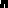 